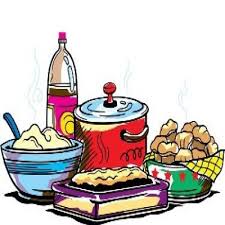 FREEFriday NightCommunity DinnerWe will be starting our Friday Night Community Dinners again in September and we are looking for volunteers! If you are interested in helping out, here are the ways that you can help:BakingHelp in the kitchenServing TablesSet UpTake DownClean UpIf you are interested in helping out, please call the parish office at 603-635-3525 or fill out the bottom of this sheet and send it to the Parish Office, 12 Main St., Pelham, NH   03076.  We will put you on our list and you will get a call from the head of the committee you volunteered for.  If you can’t come or commit to helping out right now, you can still come to help us eat the food!Please detach and send to St. Patrick Parish office or place in collection basket.___________________________________________________Name:____________________________________Phone:________________________________________Bake		 ____Help in Kitchen		____Serving Tables____Set Up	 ____Take Down		____Clean Up